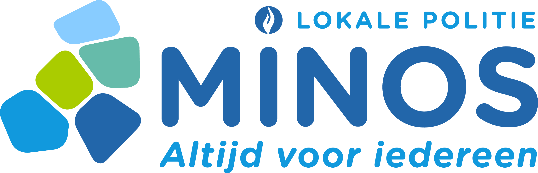 Vergadering van dePOLITIERAADin zitting vanwoensdag 30 november 2022 om 20.00 uur					Politiegebouw MortselAanwezig : 	Erik Broeckx, burgemeester – voorzitter,Dis Van Berckelaer, Koen T’Sijen, Leen Wouters, burgemeesters,Joost Derkinderen, Sven Snyders, Willy Van Genechten, Linda Bresseleers, Michael Bryon, Geert Van de Laar, Hilde Berckmans, Dirk Somers,  Eric Willems, Goele Custers, Walter Duré, Ingrid Pira, Livia Moreau, Peter Smol,  Marc De Coninck, Inge Carpentier, Roger Boeckxstaens, raadsleden,	Siegfried Mertens, korpschef	Michel Mertens, bijzonder rekenplichtige	Bart Maes, adviseur Flip	Frank Coenen, secretaris, Verontschuldigd : Frank Gys, Amarildo Vllazeria, Naranjo DecampsDe burgemeester - voorzitter opent de vergadering.Openbare vergadering1)Goedkeuring notulen vergadering van 30 september 2022 - StemmingGelet op de notulen van de politieraad van 30 september 2022;Besluit : EenparigEnig art : Keurt de notulen goed.2)Installatie Politieraad - Eedaflegging en aanstelling van een raadslidGelet het raadsbesluit van 27 februari 2019, agendapunt nr. 1 houdende de kennisneming van de P.V.'s van verkiezing van de politieraadsleden van de verschillende gemeenten van de zone MINOS;Gelet op art 12 van de politiewet houdende de samenstelling van de politieraad;Overwegende dat de politieraad voor de zone MINOS bestaat uit 19 leden;Gelet op de art 18 en 19 van de politiewet;Gelet op de politieraad van 27 februari 2019, agendapunt nr. 2, houdende de eedaflegging een aanstelling van de politieraadsleden; Gelet op het gemeenteraadsbesluit van Wommelgem van 07 januari 2019, waarbij de heer Dirk Somers als opvolgend lid van mevrouw Sieglinde Leenaaards werd verkozen voor de politieraad;Gelet dat mevrouw Sieglinde Leenaards haar ontslag heeft ingediend als gemeenteraadslid op 28 september 2022.Besluit:Art 1: Gemeenteraadslid de heer Dirk Somers legt overeenkomstig art. 18 van de politiewet, in handen van de heer Erik Broeckx, burgemeester - voorzitter, de eed af die luidt als volgt: "Ik  zweer getrouwheid aan de Koning, gehoorzaamheid aan de grondwet en aan de wetten van het Belgische Volk”Er wordt akte genomen van deze eedaflegging.Art 2: De volgende persoon wordt als lid van de politieraad geïnstalleerd :voor de gemeente WommelgemDirk Somers Art 3 : Afschrift van dit besluit wordt verzonden aan de toezichthoudende overheid.3)Opdrachtbrief korpschef - KennisnemingNa toelichting door de korpschef;Besluit :Enig art: De politieraad neemt kennis van de opdrachtbrief van de korpschef, zoals in bijlage bijgevoegd. 4)Financiën – Goedkeuring begrotingsrekening 2021 door toezichthoudende overheid - KennisnemingDe politieraad neemt kennis van het besluit van de gouverneur van 24 oktober 2022 waarbij de begrotingsrekening 2021, de balans op 31 december 2021 en de resultatenrekening over het dienstjaar 2021 worden goedgekeurd. 5)Financiën - Begrotingswijziging 2022 - StemmingGelet op artikel 40 van de politiewet waarbij enerzijds bepaald wordt dat in de meergemeentenzone de begrotingswijziging van het lokaal politiekorps wordt goedgekeurd door de politieraad overeenkomstig de door de Koning vastgestelde minimumnormen en waarbij anderzijds bepaald wordt dat de begroting van de politiezone ten laste komt van de verschillende gemeenten van de zone en van de federale staat;Gelet op artikel 13 § 1,2 en 3 van het  ARPC van 5 september 2001;Gelet op de bespreking in de begrotingscommissie van 09 november 2022;Gelet op de toelichting van de bijzonder rekenplichtige in zitting van heden;Gelet op de stemming met volgend resultaat :				voor		tegen	 	onthoudingenBoechout			13Borsbeek			13Mortsel		          	31,50Wijnegem			16Wommelgem		            12  Besluit :        85,50          stemmen voor,    0     tegen en     0     onthoudingenArt.1:De politieraad keurt de begrotingswijziging dienstjaar 2022 en al haar bijlagen goed, sluitend op volgende totalen:Gewone dienst:            Ontvangsten eigen dienstjaar	16.134.637,00 euroUitgaven eigen dienstjaar	17.327.236,00 euroOntvangsten vorige dienstjaren	190.131,00 euroUitgaven vorige dienstjaren:	0,00 euroOntvangsten overboekingen;	0,00 euroUitgaven vorige dienstjaren:	0,00 euroGeraamd begrotingsresultaat	-1.002.468,00 euroAlgemeen resultaat rekening 2021	1.003.137,00 euroGeraamd algemeen begrotingsresultaat	669,00 euroBuitengewone dienst:Ontvangsten eigen dienstjaar	2.000.001,00 euroUitgaven eigen dienstjaar	1.357.668,00 euroOntvangsten vorige dienstjaren	0,00 euroUitgaven vorige dienstjaren:	0,00 euroOntvangsten overboekingen;	0,00 euroUitgaven vorige dienstjaren:	0,00 euroGeraamd begrotingsresultaat	642.333,00 euroAlgemeen resultaat rekening 2021	12.351,00 euroGeraamd algemeen begrotingsresultaat	654.684,00 euroArt 2 : Na de gebruikelijke afkondiging wordt dit besluit en de daarbij horende begrotingswijziging verzonden aan het federaal en het gewestelijk toezicht6)Financiën – Voorlopige kredieten januari, februari 2023 - StemmingGelet op artikel 13 § 1,2 en 3 van het  ARPC van 5 september 2001;Gelet op de bespreking in de begrotingscommissie van 9 november 2022;Gelet op de noodzaak om de uitgaven van de politiezone grondig te analyseren om volgende redenen:de berekening van de weddes met de loonmodule is gebaseerd op de voorspelling van het planbureau van september – latere maandelijkse voorspellingen wijzigen voortdurendde onzekerheid omtrent de al dan niet volledige uitvoering van het sectoraal akkoordhet ontbreken van de begrotingsonderrichtingen waarin essentiële cijfers staan van de federale dotatiesde constante evolutie van de energieprijzenGelet op het voorstel om deze analyse grondig te bespreken met de korpschef en de betrokken gemeentelijke financiële directeurs;Gelet op de toelichting van de bijzonder rekenplichtige; Gelet op de stemming met volgend resultaat waarbij      leden aan de stemming deelnemen :voor		tegen	 	onthoudingenBoechout			13		Borsbeek			13Mortsel			   31,50 					Wijnegem			16						Wommelgem			12Besluit:  met  85,50   stemmen voor,   0   tegen en   0   onthoudingenArt 1: Voorlopige kredieten goed te keuren voor de maanden januari en februari  2023.Art 2 : Na de gebruikelijke afkondiging wordt dit besluit verzonden aan het federaal en het gewestelijk toezicht.7)Personeel - Aanstellen van een geneeskundig controleorgaan met het oog op het controleren van de arbeidsongeschiktheid van het politiepersoneel voor een periode van 4 jaar - Goedkeuring lastvoorwaarden en gunningswijze - StemmingDe wet van 7 december 1998 tot organisatie van een geïntegreerde politiedienst, gestructureerd op twee niveaus, en latere wijzigingen, meer bepaald artikel 11 en 33, betreffende de bevoegdheden van de politieraad.De wet van 17 juni 2013 betreffende de motivering, de informatie en de rechtsmiddelen inzake overheidsopdrachten, bepaalde opdrachten voor werken, leveringen en diensten en concessies, en latere wijzigingen.De wet van 17 juni 2016 inzake overheidsopdrachten, meer bepaald artikel 42, § 1, 1° a) (de goed te keuren uitgave excl. btw bereikt de drempel van € 140.000,00 niet).Het koninklijk besluit van 14 januari 2013 tot bepaling van de algemene uitvoeringsregels van de overheidsopdrachten, en latere wijzigingen.Het koninklijk besluit van 18 april 2017 betreffende plaatsing overheidsopdrachten klassieke sectoren, en latere wijzigingen, meer bepaald artikel 90, 1°.Overwegende dat in het kader van de opdracht “Aanstellen van een geneeskundig controleorgaan met het oog op het controleren van de arbeidsongeschiktheid van het politiepersoneel voor een periode van 4 jaar” een technische beschrijving met nr. 2022/52 werd opgesteld door de dienst FLIP; Gelet op de bespreking in het BOC van 21 september 2017 en 8 november 2017;Overwegende dat voorgesteld wordt de opdracht te gunnen bij wijze van de onderhandelingsprocedure zonder bekendmaking; Overwegende dat volgende ondernemers uitgenodigd worden om deel te nemen aan de onderhandelingsprocedure: - Certimed, Kempische Steenweg 309, 3500 Hasselt- Mediwe VZW, Sneeuwbeslaan 20/4, 2610 Wilrijk; - Mensura, Italiëlei 2 , 2000 Antwerpen;- Securex, Sint-Michielswarande 30, 1040 Brussel;Overwegende dat de offertes het bestuur ten laatste op 9 januari 2023 om 11.00 uur dienen te bereiken; Besluit: EenparigArt.1: Goedkeuring wordt verleend aan het bestek met nr. 2022/52 voor de opdracht “Aanstellen van een geneeskundig controleorgaan met het oog op het controleren van de arbeidsongeschiktheid van het politiepersoneel voor een periode van 4 jaar”, opgesteld door FLIP. De lastvoorwaarden worden vastgesteld zoals voorzien in het bestek en zoals openomen in de algemene uitvoeringsregels van de overheidsopdrachten. Art. 2: Bovengenoemde opdracht wordt gegund bij wijze van onderhandelingsprocedure zonder bekendmaking.Art. 3: Machtigt het college om tot de effectieve gunning over te gaan. 8)Personeel – Vacant verklaring van 2 functies inspecteur dienst dringende politiehulp - StemmingWet van 7 december 1998 tot organisatie van een geïntegreerde politiedienst gestructureerd op twee niveaus (WGP);  Wet van 3 juli 2005 tot wijziging van bepaalde aspecten van het statuut van de personeelsleden van de politiediensten en houdende diverse bepalingen met betrekking tot de politiediensten (Vesaliuswet); Koninklijk besluit van 30 maart 2001 tot regeling van de rechtspositie van het personeel van de politiediensten (RPpol), artikel VI.II.8 tot VI.II.71; Koninklijk besluit van 20 november 2001 tot vaststelling van de nadere regels inzake de mobiliteit van het personeel van de politiediensten; Koninklijk besluit van 20 november 2001 betreffende de basisopleiding voor het operationeel kader van de politiediensten; Koninklijk besluit van 3 februari 2004 tot wijziging van verschillende teksten betreffende de rechtspositie van het personeel van de politiediensten; Koninklijk besluit van 20 december 2005 tot wijziging van verschillende teksten betreffende de rechtspositie van het personeel van de politiediensten, artikel 25-32; Omzendbrief GPI 11bis: bijkomende richtlijnen inzake de evaluatie van personeelsleden; Omzendbrief GPI 15 van 24 januari 2002 betreffende de toepassing van de mobiliteitsregeling in de geïntegreerde politie, gestructureerd op twee niveaus, ten behoeve van de lokale verantwoordelijke overheden in de politiezones; Ministerieel besluit tot bepaling van de datum van de inwerkingtreding van het koninklijk besluit van 11 juli 2021 tot wijziging van diverse bepalingen inzake de selectie en de rekrutering van de personeelsleden van de politiediensten en van het ministerieel besluit van 11 juli 2021 tot wijziging van het ministerieel besluit van 28 december 2001 tot uitvoering van sommige bepalingen van het koninklijk besluit van 30 maart 2001 tot regeling van de rechtspositie van het personeel van de politiediensten inzake de selectie en de rekrutering van de personeelsleden van de politiediensten, BS 14 september 2021, bl. 96148.Gelet de politieraad bevoegd is voor het vacant verklaren van de betrekkingen van het operationeel kader en het administratief en logistiek kader van de lokale politie Minos via mobiliteit.  Gelet op het verslag van ADV Maes Bart. Gelet het aangewezen is om in het raam van een efficiënt personeelsbeleid de betrekking zoals vastgelegd in het begrotingsjaar 2022 vacant te verklaren. Besluit : EenparigArt. 1: De betrekking van 2 inspecteurs dringende politiehulp worden vacant verklaard via mobiliteit, zoals vastgelegd in het begrotingsjaar 2022.   Art. 2: De selectiecommissie zal in dat geval als volgt worden samengesteld:De selectiecommissie voor het officierenkader en personeelsleden niveau A wordt samengesteld volgens art. 128 WGP, art. VI.II.41 t.em. VI.II.60 RPPOLDe selectiecommissie voor basis- en middenkader wordt  samengesteld volgens  art. 128 WGP, art. VI II 61 t e m. VI II 68 RPPol en KB Mob De selectiecommissie voor het calog-personeelslid niveau B en C wordt samengesteld  volgens de reglementering opgenomen in art. VI.II.61 t.e.m. VI.II.68 RPPol Art.3: Indien er geen kandidaten geschikt worden bevonden in de gewone mobiliteitsprocedure, verklaart de politieraad zich akkoord om voor de operationele functies van niveau inspecteur en gespecialiseerd middenkader zich te richten op kandidaten via de wervingsreserve.Art. 4: Algemene voorwaarden voor samenstelling van de selectiecommissie voor kandidaten van deze wervingsreserve zijn de volgende: de selectiecommissie bestaat uit maximum vijf leden en wordt zodanig samengesteld dat er een oneven aantal deelnemers is, met inbegrip van de voorzitter:voorzitter: korpschef of een door hem aangewezen officier bekleed met de graad die minstens overeenkomst met de te begeven betrekkinghoofdcommissaris of commissaris van de lokale politiecommissaris van de lokale politie (in eerste instantie het diensthoofd van de te begeven betrekking) of hoofdinspecteur – teamleider van de dienst waarvoor de vacature wordt begevencalog-personeelslid niveau A en/of B: aan te wijzen door de korpschef secretaris: aan te wijzen door de korpschefde leden van de selectiecommissie dienen over relevante beroepservaring te beschikken            de meerderheid van de leden van de sollicitatiecommissie moet minstens de graad                 hebben die overeenkomt met de betrekking waarin voorzien moet wordenelk geslacht dient te worden vertegenwoordigd in de selectiecommissie9)Personeel – Vacant verklaring van 1 functie hoofdinspecteur LCCU – StemmingWet van 7 december 1998 tot organisatie van een geïntegreerde politiedienst gestructureerd op twee niveaus (WGP);  Wet van 3 juli 2005 tot wijziging van bepaalde aspecten van het statuut van de personeelsleden van de politiediensten en houdende diverse bepalingen met betrekking tot de politiediensten (Vesaliuswet); Koninklijk besluit van 30 maart 2001 tot regeling van de rechtspositie van het personeel van de politiediensten (RPpol), artikel VI.II.8 tot VI.II.71; Koninklijk besluit van 20 november 2001 tot vaststelling van de nadere regels inzake de mobiliteit van het personeel van de politiediensten; Koninklijk besluit van 20 november 2001 betreffende de basisopleiding voor het operationeel kader van de politiediensten; Koninklijk besluit van 3 februari 2004 tot wijziging van verschillende teksten betreffende de rechtspositie van het personeel van de politiediensten; Koninklijk besluit van 20 december 2005 tot wijziging van verschillende teksten betreffende de rechtspositie van het personeel van de politiediensten, artikel 25-32; Omzendbrief GPI 11bis: bijkomende richtlijnen inzake de evaluatie van personeelsleden; Omzendbrief GPI 15 van 24 januari 2002 betreffende de toepassing van de mobiliteitsregeling in de geïntegreerde politie, gestructureerd op twee niveaus, ten behoeve van de lokale verantwoordelijke overheden in de politiezones; Ministerieel besluit tot bepaling van de datum van de inwerkingtreding van het koninklijk besluit van 11 juli 2021 tot wijziging van diverse bepalingen inzake de selectie en de rekrutering van de personeelsleden van de politiediensten en van het ministerieel besluit van 11 juli 2021 tot wijziging van het ministerieel besluit van 28 december 2001 tot uitvoering van sommige bepalingen van het koninklijk besluit van 30 maart 2001 tot regeling van de rechtspositie van het personeel van de politiediensten inzake de selectie en de rekrutering van de personeelsleden van de politiediensten, BS 14 september 2021, bl. 96148.Gelet de politieraad bevoegd is voor het vacant verklaren van de betrekkingen van het operationeel kader en het administratief en logistiek kader van de lokale politie Minos via mobiliteit.  Gelet op het verslag van ADV Maes Bart. Gelet het aangewezen is om in het raam van een efficiënt personeelsbeleid de betrekking zoals vastgelegd in het begrotingsjaar 2022 vacant te verklaren. Besluit : EenparigArt. 1: De betrekking van 1 hoofdinspecteur LCCU wordt vacant verklaard via mobiliteit, zoals vastgelegd in het begrotingsjaar 2022.   Art. 2: De selectiecommissie zal in dat geval als volgt worden samengesteld:De selectiecommissie voor het officierenkader en personeelsleden niveau A wordt samengesteld volgens art. 128 WGP, art. VI.II.41 t.em. VI.II.60 RPPOLDe selectiecommissie voor basis- en middenkader wordt  samengesteld volgens  art. 128 WGP, art. VI II 61 t e m. VI II 68 RPPol en KB Mob De selectiecommissie voor het calog-personeelslid niveau B en C wordt samengesteld  volgens de reglementering opgenomen in art. VI.II.61 t.e.m. VI.II.68 RPPol10)Personeel – Ontslag wegens oppensioenstelling politiesecretaris – KennisnemingDe heer Frank Coenen, politiesecretaris aangesteld bij besluit van de politieraad van 04 april 2001, bereikt de pensioengerechtigde leeftijd van 65 jaar op 01 januari 2023.Bijgevolg zal zijn pensioen intreden op 01 februari 2023.De politieraad wordt verzocht hiervan kennis te willen nemen.Besluit : Enig art : Neemt kennis van de oppensioenstelling van politiesecretaris Frank Coenen met ingang van 01 februari 2023. 11) IGEAN milieu en veiligheid -Raadsbeslissing tot vaststelling van het mandaat van de vertegenwoordiger van de politiezone over de agendapunten van de buitengewone algemene vergadering van IGEAN milieu & veiligheid van 21.12.2022 - StemmingMotivering1.Relevante voorgeschiedenis, feiten en contextAlgemeenOp de buitengewone algemene vergadering van IGEAN cv van 8.11.2003 werd de oprichtingsakte van de opdrachthoudende vereniging IGEAN milieu & veiligheid verleden.Op 19.12.2003 verscheen de publicatie van de oprichtingsakte en de statuten van IGEAN milieu & veiligheid in de bijlagen van het Belgisch Staatsblad.Met de beslissing van de Vlaamse minister van Binnenlandse Aangelegenheden, Cultuur, Jeugd en Ambtenarenzaken van 1.04.2004 werd de oprichting en de statuten van IGEAN milieu & veiligheid goedgekeurd.Op de buitengewone algemene vergadering van 15.06.2007 werd de statutenwijziging van IGEAN milieu & veiligheid goedgekeurd en gepubliceerd in de bijlagen van het Belgisch Staatsblad op 13.08.2007 onder nr. 07120366.Op de buitengewone algemene vergadering van 18.12.2013 werd de statutenwijziging van IGEAN milieu & veiligheid goedgekeurd. Dit werd bevestigd bij het Ministerieel Besluit van 10.04.2014 van de Vlaamse minister van Bestuurszaken, Binnenlands bestuur, Inburgering, Toerisme en Vlaamse rand.Op de buitengewone algemene vergadering van 17.06.2016 werd de statutenwijziging en verlenging van IGEAN milieu & veiligheid tot 21.06.2034 goedgekeurd. Dit werd bevestigd bij het Ministerieel Besluit van 3.10.2016 van de Vlaamse minister van Binnenlands Bestuur, Inburgering, Wonen, Gelijke Kansen en Armoedebestrijding.Op de buitengewone algemene vergadering van 19.12.2018 werd de statutenwijziging van IGEAN milieu & veiligheid goedgekeurd, rekening houdend met het nieuwe decreet lokaal bestuur. Dit werd bevestigd bij het Ministerieel Besluit van 27.03.2019 van de Vlaamse minister van Binnenlands Bestuur, Inburgering, Wonen, Gelijke Kansen en Armoedebestrijding.Op de algemene vergadering van 28.06.2019 werd de statutenwijziging van IGEAN milieu & veiligheid goedgekeurd, rekening houdend met het nieuwe decreet lokaal bestuur. Dit werd bevestigd bij het Ministerieel Besluit van 17.10.2019 van de Vlaamse minister van Binnenlands Bestuur, Bestuurszaken, Inburgering en Gelijke Kansen.Op de jaarvergadering van 25.06.2021 werd de statutenwijziging van IGEAN milieu & veiligheid goedgekeurd om digitale vergaderingen mogelijk te maken. Dit werd bevestigd bij het Ministerieel Besluit van de Vlaamse minister van Binnenlands Bestuur, Bestuurszaken, Inburgering en Gelijke Kansen getekend op 23.11.2021.De politiezone is lid bij IGEAN milieu & veiligheid.Nota te ontwikkelen activiteiten en begrotingArtikel 432 van het decreet lokaal bestuur en artikel 36 van de statuten bepalen dat er afgezien van de jaarvergadering nog minstens één buitengewone algemene vergadering moet worden georganiseerd in de loop van het laatste trimester van elk jaar. Op deze buitengewone algemene vergadering worden de te ontwikkelen activiteiten en de te volgen strategie voor het volgende boekjaar besproken, alsook wordt een door de raad van bestuur opgestelde begroting voorgelegd.De raad van bestuur van 26.10.2022 heeft haar goedkeuring gehecht aan nota met de te ontwikkelen activiteiten en de te volgen strategie voor 2023 evenals aan de begroting 2023. De buitengewone algemene vergadering keurt deze documenten goed.Nota innovatiefonds – bepalen bijdrageArtikel 14 van de statuten van IGEAN milieu & veiligheid bepaalt het principe om een innovatiefonds op te richten. Dit innovatiefonds moet de vereniging in staat stellen innovatieve activiteiten, taken en projecten voor de deelnemers te onderzoeken, voor te bereiden, uit te werken en op te starten.Op voorstel van de raad van bestuur vraagt de algemene vergadering aan de deelnemers een bijdrage in het innovatiefonds. Om de continuïteit van innovatieve projecten te garanderen, werd in eerste instantie gepland om ook in 2023 een bijdrage te vragen aan alle deelnemers en deze net zoals de voorgaande jaren te koppelen aan de omzet met een bijdrage van 0,5%.Gelet evenwel op de precaire financiële situatie waarin vele lokale besturen zich bevinden, o.m. ten gevolge van de energiecrisis en de kostenbesparingen die op alle bestuurlijke niveaus wordt gezocht, stelt de raad van bestuur voor om in 2023 uitzonderlijk geen bijdrage te vragen aan de deelnemers.De overbrugging van één kalenderjaar (2023) is enkel mogelijk mits een tijdelijk sterk verminderde activiteit in het kader van innovatieve projecten en omdat het innovatiefonds een rollend fonds is en recurrente inkomsten worden toegevoegd uit de innovatieve projecten die in de reguliere werking werden opgenomen.Een korte nota over de activiteiten 2022 in het kader van het innovatiefonds is als bijlage gevoegd.De buitengewone algemene vergadering keurt het voorstel van de raad van bestuur goed.Aanvaarden toetreding welzijnsvereniging KINAMet het besluit van de algemene vergadering van de welzijnsvereniging KINA van 30.03.2022 drukt KINA de wens uit om toe te treden tot IGEAN milieu & veiligheid.In uitvoering van artikel 420 van het decreet lokaal bestuur en artikel 7 van de statuten van IGEAN wordt de vraag tot toetreding ter goedkeuring voorgelegd aan de algemene vergadering.Art. 11 van de statuten van IGEAN stelt dat de algemene vergadering de bedragen bepaalt die moeten geplaatst worden door de welzijnsvereniging. De algemene vergadering bepaalt tenslotte het aantal maatschappelijke aandelen welke aan de deelnemers toegekend worden en bepaalt welk bedrag moet gestort worden.Naar analogie met de andere “niet-gemeentelijke” deelnemers, worden er aan de welzijnsvereniging 5 aandelen toegekend, elk met een waarde van 12,50 euro of een totaal bedrag van 62,50 euro.  Dit bedrag moet volledig geplaatst en volstort wordenBenoemen van een lid van het adviescomitéArtikel 28 van de statuten van IGEAN milieu & veiligheid bepaalt dat er een adviescomité “milieu” en een adviescomité “veiligheid” opgericht wordt.Een adviescomité wordt opgericht op grond van de meervoudige doelstellingen van de vereniging en blijft in aantal beperkt tot het aantal doelstellingen. Enkel gemeenten die belang hebben bij de betrokken doelstelling zijn vertegenwoordigd in dit adviescomité, dat bestaat uit uitvoerende mandatarissen die bevoegd zijn voor de betrokken doelstelling. Het adviescomité “milieu” bestaat uit de schepenen van leefmilieu van de betrokken deelnemers.Het adviescomité “veiligheid” bestaat uit één (1) vertegenwoordiger van elke betrokken deelnemer als vertegenwoordigers van de werkgevers, evenals uit maximum zeven (7) vertegenwoordigers van de werknemers en de vertegenwoordigers van de arbeidsinspectie die van rechtswege deel uitmaken van dit comité.De heer Sven Van Gysel werd als schepen van leefmilieu in de gemeente Niel vervangen door mevrouw Kelly Breugelmans en maakt in die functie deel uit van het adviescomité milieu.De heer Karl Van Hoofstat werd als lid voor de gemeente Schelle in het adviescomité veiligheid vervangen door de heer Pieter Smits.De heer Erwin Callens (OCMW Brasschaat) wordt voor de welzijnsvereniging KINA voorgedragen als lid van het adviescomité veiligheid.De benoeming van deze leden wordt voorgelegd aan de buitengewone algemene vergadering.Uitnodiging buitengewone algemene vergadering - dagordeDe raad van bestuur van 26.10.2022 heeft beslist om de buitengewone algemene vergadering digitaal te organiseren op woensdag 21.12.2022 om 19 u met volgende dagorde:1.	goedkeuren van de nota met de te ontwikkelen activiteiten en de te volgen strategie voor 20232.	goedkeuren van de begroting 20233.	innovatiefonds – bepalen bijdrage4.	aanvaarden van toetreding welzijnsvereniging KINA5.	benoemen leden adviescomités.In diezelfde zitting heeft de raad van bestuur haar goedkeuring gehecht aan de bijhorende documenten. Met het schrijven van IGEAN milieu & veiligheid van 26.10.2022 werd de uitnodiging en de dagorde voor de buitengewone algemene vergadering van 21.12.2022 aan alle deelnemers bezorgd.Volgende documenten werden op dat ogenblik via het infonet ter beschikking gesteld van de deelnemers.1.	de cijfergegevens over de inwoners en het kapitaal2.	de uittreksels uit de beslissingen van de raad van bestuur van 26.10.20223.	de nota met de te ontwikkelen activiteiten en de te volgen strategie met de begroting voor 2023 4.	de nota over het innovatiefonds.Vertegenwoordiger en mandaat buitengewone algemene vergaderingDe raad heeft met een afzonderlijk besluit de vertegenwoordiger van de politiezone voor de algemene vergaderingen van IGEAN milieu & veiligheid reeds aangeduid. Artikel 432 van het decreet en artikel 34§1 van de statuten bepalen dat de vaststelling van het mandaat van de vertegenwoordiger wordt herhaald voor elke algemene vergadering.
Met onderstaande beslissing wordt aan deze vertegenwoordiger een mandaat gegeven. 2.Juridisch kaderDecreet lokaal bestuur van 22.12.2017Statuten van IGEAN milieu & veiligheid.3.Financiële gevolgenDe buitengewone algemene vergadering heeft op zich geen financiële gevolgen voor het bestuur.4.Voorafgaande bespreking en adviezenNvt5.	Bijkomende besprekingBesluit: 19 voor en 2 onthoudingen (Ingrid Pira en Walter Duré)Art. 1: De raad neemt kennis van de volledige dagorde van de buitengewone algemene vergadering van IGEAN milieu & veiligheid die digitaal zal georganiseerd worden op woensdag 21.12.2022 om 19 u evenals van alle daarbij horende documenten en neemt op basis hiervan volgende beslissingen: 1.	goedkeuren van de nota met de te ontwikkelen activiteiten en de te volgen strategie voor 20232.	goedkeuren van de begroting 20233.	innovatiefonds – bepalen bijdrage4.	aanvaarden van toetreding welzijnsvereniging KINA5.	benoemen leden adviescomités.Art. 2: De vertegenwoordiger van de politiezone, die met een afzonderlijk besluit werd benoemd, wordt gemandateerd om op de buitengewone algemene vergadering van IGEAN milieu & veiligheid van 21.12.2022 deel te nemen aan de bespreking over de in artikel 1 vermelde agendapunten en te beraadslagen en te beslissen overeenkomstig dit besluit en verder al het nodige te doen om de volledige agenda af te werken.Art. 3: Twee uittreksels van onderhavige raadsbeslissing zullen aan IGEAN milieu & veiligheid worden bezorgd.12) IGEAN dienstverlening - Raadsbeslissing tot vaststelling van het mandaat van de vertegenwoordiger van de politiezone over de agendapunten van de buitengewone algemene vergadering van IGEAN dienstverlening van 21.12.2022 - StemmingMotivering1.Relevante voorgeschiedenis, feiten en contextAlgemeenMet het K.B. van 3.01.1969 werd overgegaan tot de oprichting van de coöperatieve vennootschap Intercommunale Grondbeleid en Expansie Antwerpen, verder IGEAN cv genoemd, gepubliceerd in de bijlagen van het Belgisch Staatsblad op 8.07.1969.Op de buitengewone algemene vergadering van 8.11.2003 werd IGEAN cv omgevormd tot een dienstverlenende vereniging IGEAN dienstverlening, gepubliceerd in de bijlagen van het Belgisch Staatsblad op 19.12.2003.Met de beslissing van de Vlaamse minister van Binnenlandse Aangelegenheden, Cultuur, Jeugd en Ambtenarenzaken van 1.04.2004 werden de wijzigingen van de statuten en de omvorming van IGEAN cv in een dienstverlenende vereniging goedgekeurd.Op de buitengewone algemene vergadering van 15.06.2007 werd de statutenwijziging van IGEAN dienstverlening goedgekeurd en gepubliceerd in de bijlagen van het Belgisch Staatsblad op 13.08.2007 onder nr. 07120366.Op de buitengewone algemene vergadering van 18.12.2013 werd de statutenwijziging van IGEAN dienstverlening goedgekeurd. Dit werd bevestigd bij het Ministerieel Besluit van 10.04.2014 van de Vlaamse minister van Bestuurszaken, Binnenlands bestuur, Inburgering, Toerisme en Vlaamse rand.Op de buitengewone algemene vergadering van 17.06.2016 werd de statutenwijziging en verlenging van IGEAN dienstverlening tot 21.06.2034 goedgekeurd. Dit werd bevestigd bij het Ministerieel Besluit van 3.10.2016 van de Vlaamse minister van Binnenlands Bestuur, Inburgering, Wonen, Gelijke Kansen en Armoedebestrijding.Op de buitengewone algemene vergadering van 19.12.2018 werd de statutenwijziging van IGEAN dienstverlening goedgekeurd, rekening houdend met het nieuwe decreet lokaal bestuur. Dit werd bevestigd bij het Ministerieel Besluit van 19.03.2019 van de Vlaamse minister van Binnenlands Bestuur, Inburgering, Wonen, Gelijke Kansen en Armoedebestrijding.Op de jaarvergadering van 28.06.2019 werd de statutenwijziging van IGEAN dienstverlening goedgekeurd, rekening houdend met het nieuwe decreet lokaal bestuur. Dit werd bevestigd bij het Ministerieel Besluit van de Vlaamse minister van Binnenlands Bestuur, Bestuurszaken, Inburgering en Gelijke Kansen.Op de jaarvergadering van 19.06.2020 werd de statutenwijziging van IGEAN dienstverlening goedgekeurd, in het kader van de oprichting van een zelfstandige groepering. Dit werd bevestigd bij het Ministerieel Besluit van de Vlaamse minister van Binnenlands Bestuur, Bestuurszaken, Inburgering en Gelijke Kansen getekend op 25.01.2021.Op de jaarvergadering van 25.06.2021 werd de statutenwijziging van IGEAN dienstverlening goedgekeurd om digitale vergaderingen mogelijk te maken. Dit werd bevestigd bij het Ministerieel Besluit van de Vlaamse minister van Binnenlands Bestuur, Bestuurszaken, Inburgering en Gelijke Kansen getekend op 23.11.2021.De politiezone is lid bij IGEAN dienstverlening.Nota te ontwikkelen activiteiten en begrotingArtikel 432 van het decreet lokaal bestuur en artikel 35 van de statuten bepalen dat er afgezien van de jaarvergadering nog minstens één buitengewone algemene vergadering moet worden georganiseerd in de loop van het laatste trimester van elk jaar. Op deze buitengewone algemene vergadering worden de te ontwikkelen activiteiten en de te volgen strategie voor het volgende boekjaar besproken, alsook wordt een door de raad van bestuur opgestelde begroting voorgelegd.De raad van bestuur van 26.10.2022 heeft haar goedkeuring gehecht aan nota met de te ontwikkelen activiteiten en de te volgen strategie voor 2023 evenals aan de begroting 2023. De buitengewone algemene vergadering keurt deze documenten goed.Aanvaarden toetreding welzijnsvereniging KINAMet het besluit van de algemene vergadering van de welzijnsvereniging KINA van 30.03.2022 drukt KINA de wens uit om toe te treden tot IGEAN dienstverlening.In uitvoering van artikel 420 van het decreet lokaal bestuur en artikel 7 van de statuten van IGEAN wordt de vraag tot toetreding ter goedkeuring voorgelegd aan de algemene vergadering.Art. 11 van de statuten van IGEAN stelt dat de algemene vergadering de bedragen bepaalt die moeten geplaatst worden door de welzijnsvereniging. De algemene vergadering bepaalt tenslotte het aantal maatschappelijke aandelen welke aan de deelnemers toegekend worden en bepaalt welk bedrag moet gestort worden.Naar analogie met de andere “niet-gemeentelijke” deelnemers, worden er aan de welzijnsvereniging 5 aandelen toegekend, elk met een waarde van 12,50 euro of een totaal bedrag van 62,50 euro.  Dit bedrag moet volledig geplaatst en volstort wordenUitnodiging buitengewone algemene vergadering – dagordeDe raad van bestuur van 26.10.2022 heeft beslist om de buitengewone algemene vergadering digitaal te organiseren op woensdag 21.12.2022 om 19 u met volgende dagorde:1.	goedkeuren van de nota met de te ontwikkelen activiteiten en de te volgen strategie voor 20232.	goedkeuren van de begroting 20223.	aanvaarden van toetreding welzijnsvereniging KINA.In diezelfde zitting heeft de raad van bestuur haar goedkeuring gehecht aan de bijhorende documenten. Met het schrijven van IGEAN dienstverlening van 26.10.2022 werd de uitnodiging en de dagorde voor de buitengewone algemene vergadering van 21.12.2022 aan alle deelnemers bezorgd.Volgende documenten werden op dat ogenblik via het infonet ter beschikking gesteld van de deelnemers.1.	de cijfergegevens over de inwoners en het kapitaal2.	de uittreksels uit de beslissingen van de raad van bestuur van 26.10.20223.	de nota met de te ontwikkelen activiteiten en de te volgen strategie met de begroting voor 2023.Vertegenwoordiger en mandaat buitengewone algemene vergaderingDe raad heeft met een afzonderlijk besluit de vertegenwoordiger van de politiezone voor de algemene vergaderingen van IGEAN dienstverlening reeds aangeduid. Artikel 432 van het decreet en artikel 33§1 van de statuten bepalen dat de vaststelling van het mandaat van de vertegenwoordiger wordt herhaald voor elke algemene vergadering.
Met onderstaande beslissing wordt aan deze vertegenwoordiger een mandaat gegeven. 2.Juridisch kaderDecreet lokaal bestuur van 22.12.2017Statuten van IGEAN dienstverlening.3.Financiële gevolgenDe buitengewone algemene vergadering heeft op zich geen financiële gevolgen voor het bestuur.4.Voorafgaande bespreking en adviezennvtBesluit: EenparigArt. 1: De raad neemt kennis van de volledige dagorde van de buitengewone algemene vergadering van IGEAN dienstverlening die digitaal zal georganiseerd worden op woensdag 21.12.2022 om 19 u evenals van alle daarbij horende documenten en neemt op basis hiervan volgende beslissingen: 1.	goedkeuren van de nota met de te ontwikkelen activiteiten en de te volgen strategie voor 20232.	goedkeuren van de begroting 20233.	aanvaarden van de toetreding van welzijnsvereniging KINA tot IGEAN dienstverlening.Art. 2: De vertegenwoordiger van de politiezone, die met een afzonderlijk besluit werd benoemd, wordt gemandateerd om op de buitengewone algemene vergadering van IGEAN dienstverlening van 21.12.2022 deel te nemen aan de bespreking over de in artikel 1 vermelde agendapunten en te beraadslagen en te beslissen overeenkomstig dit besluit en verder al het nodige te doen om de volledige agenda af te werken.Art. 3: Twee uittreksels van onderhavige raadsbeslissing zullen aan IGEAN dienstverlening worden bezorgd.13)Motie met onderwerp Sociaal akkoord politie – ingediend door raadslid Sven Snyders (N-VA Boechout-Vremde)Motie Politieraad Datum indiening: 21/11/2022Datum Politieraad: 30/11/2022Onderwerp: Sociaal akkoord politieIngediend door: Sven Snyders – N-VA – Boechout-VremdeInleiding:Begin dit jaar kondigde minister Annelies Verlinden (Binnenlandse Zaken)trots aan een ‘historisch akkoord’ te hebben gesloten met de politievakbonden. Een van de aspecten van dit akkoord was een loonsverhoging van gemiddeld 5%, vooral voor de laagste lonen. Het akkoord was gepland om op 01/01/2023 in werking te treden. In oktober jl. bleek bij de begrotingsbespreking dat minister Verlinden eenzijdig op het akkoord was teruggekomen.De beloofde loonsverhoging zou in 2023 pas voor 45% worden toegekend en pas in 2025 volledig worden toegekend.Deze schandalige manier van werken getuigt van een groot gebrek van waardering van de minister aan onze politiemensen. Zij werken hard in vaak moeilijke omstandigheden, met onregelmatige uren en verdienen alleen maar ons respect.Om die rede wil ik vragen om vanuit onze politieraad volgende motie aan te nemen. Gericht aan minister Annelies Verlinden en de federale regering, met als oproep om het sociaal akkoord volledig uit te voeren.Motie:Gelet op:Het sociaal akkoord van 28/01/2022 dat de minister van Binnenlandse Zaken sloot met de politievakbonden.De antwoorden op parlementaire vragen door minister Verlinden op 19/10/2022 waaruit blijkt dat de beloofde loonsverhoging zal worden gespreid over de periode 2023-2025.Het geleverde werk van de politie in het algemeen en van de mensen van onze politiezone Minos in het bijzonder.Besluit:De politieraad van PZ Minos erkent het harde werk van haar korps en wil hen hiervoor bedanken.De politieraad van PZ Minos kan niet akkoord gaan met de manier waarop de federale regering eenzijdig terugkomt op een gesloten akkoord met de vakbonden.De politieraad van PZ Minos vraagt dan ook aan de federale regering, en meer specifiek aan eerste minister A. De Croo en minister van Binnenlandse Zaken A. Verlinden, om dit gesloten sociaal tussenakkoord van 28/01/2022 te honoreren.Bedankt,
Sven Snyders – Gemeente Boechout – N-VANa een debat omtrent de ingediende motie wordt de hieronder volgende tekst als motie voorgesteld en ter stemming voorgelegd :13) Motie – Sociaal akkoord politie - StemmingGelet op:Het sociaal akkoord van 28/01/2022 dat de minister van Binnenlandse Zaken sloot met de politievakbonden.De antwoorden op parlementaire vragen door minister Verlinden op 19/10/2022 waaruit blijkt dat de beloofde loonsverhoging zal worden gespreid over de periode 2023-2025.Het geleverde werk van de politie in het algemeen en van de mensen van onze politiezone Minos in het bijzonder.Besluit: 18 voor en 3 onthoudingen (Ingrid Pira, Walter Duré, Livia Moreau)De politieraad van PZ Minos erkent het harde werk van haar korps en wil hen hiervoor bedanken.De politieraad vraagt een robuuste financieringswet voor de lokale politie met het engagement dat de federale overheid meerkosten waarover ze zelf beslist ook zelf draagt en werkt maakt van een eerlijke en correcte financiering van de lokale politiezones volgens hedendaagse criteria.De politieraad van PZ Minos vraagt dan ook aan de federale regering om het gesloten sociaal tussenakkoord van 28/01/2022 te honoreren.14) Variapunt  ingediend door raadslid Joost Derkinderen aangaande databeveiliging , naar aanleiding van de hacking in de politiezone ZwijndrechtHier wordt pijnlijk zichtbaar hoe gevaarlijk het is om bepaalde gegevens te verzamelen, en ook voor langere tijd bij te houden. Zie de discussie van het bijhouden van de gegevens van de ANPR, en andere camera’s, meestal voor de periode van een jaar.In dit geval kan er potentieel gebruikt gemaakt worden van deze gegevens om toch ernstige feiten te plegen, ik citeer privacy expert Dobbelaere-Welvaert in een recent interview voor VRT : “Wie toegang krijgt tot een databank met daarin gevoelige data, zoals identiteitskaartnummers, rijksregisternummers, nummerplaten, volledige namen en zelfs volledige identiteiten, kan daar veel mee doen. Je kan daar bijvoorbeeld bankrekeningen mee openen, gascontracten mee afsluiten of vals paspoorten mee maken”.Een zwak wachtwoord laag aan de basis van deze hacking.Het is niet de vraag of er nog hacks zullen volgen, de vraag is enkel wanneer, geen enkel systeem is failsafe. Hoe wordt er in onze politiezone omgegaan met de verschillende data? Worden er extra maatregelen genomen om in onze politiezone data verder te beschermen?De korpschef antwoordt.   Wij hebben een politionele en een administratieve omgeving.  De politionele omgeving is sterk beveiligd en met tweefactorauthenticatie uitgerust, wat maakt dat dit heel sterk beveiligd is.  Onze administratieve omgeving is op dit moment nog niet uitgerust met deze dubbele authenticatie, maar de software is wel dit jaar al aangekocht.  Dit moet echter nog gevalideerd worden door de dienst DRI van de federale politie.  Daarnaast zijn onze beide omgevingen maximaal uitgerust met zogenaamde firewalls. In onze zone zouden die normaal gezien een maximale bescherming moeten bieden.  Naar aanleiding van het incident in ZWIJNDRECHT hebben wij enkele maatregelen genomen, bijvoorbeeld in het kader van thuiswerken en wachtwoordenbeleid.  Einde vergadering :   21.30 uur		Namens de politieraad,Bij bevelDe secretaris,get. Frank CoenenDe burgemeester-voorzitter,get. Erik BroeckxDe secretaris,Frank CoenenDe burgemeester-voorzitter,Erik Broeckx